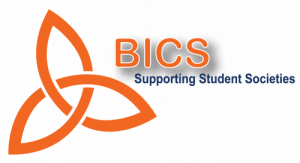 Best Poster Application FormAll application forms must be typed. Handwritten applications will not be accepted.A copy of this application form must be uploaded as per instructions.Text boxes will extend as you type and where word limits exist it is clearly stated. Adjudicators have a lot of material to read so concision in answers is appreciated. Remember adjudicators award marks for facts above all else so make use of bullet points, etc. when appropriate.Please read through the nomination form in its entirety before filling it out. Read and answer the questions, do not repeat yourself, brevity is appreciated by the adjudicators, however don’t leave anything important out.  Note and adhere to the word count as the judges will only read up to that amount. (Note: you do not need to meet the word count, just don't exceed it). If using any Hyperlinks make sure they are working.Save the application as a PDF for uploading.Please note all designs must be designed by a member or members of the society and may not be from an outside graphic designer or professional company.Marking SchemeThe Best Publicity Campaign application consists of a total of 100 marks. This is divided as follows:Visual Impact (25 Marks)Informational Content (25 Marks)Originality (25 Marks)Content & Purpose (25 Marks)GOOD LUCK!Please note there is no portfolio needed for this award though a copy of the poster (max A3 size) must be submitted.Name of SocietyCollegeName of person submittingPhone NumberEmail AddressTitle of PosterName of designer of the poster and their relationship with the societyPlease detail the society’s aims and objectives.Tips: These should be the aims and objectives as outlined in your society’s constitution.Explain the concept of the poster. Max 400 wordsDescribe the design process (e. g computer programme/by hand/etc) Max 400 words Tips: Please include as much detail as possible here, including concept design, graphic design, physical drawing etc. Start from the beginning of the poster concept until completion. 